ISTITUTO COMPRENSIVO PONTE DI NONA VECCHIO LUNGHEZZAVia Don Primo Mazzolari n. 323 00132 Ponte di Nona Vecchio (RM )Tel.06/22751820 - Fax 06/22440448 - Distr. XVI  - C.F. 97616750580Email RMIC8CS00B@istruzione.it - http://icpontedinonavecchiolunghezza.weebly.com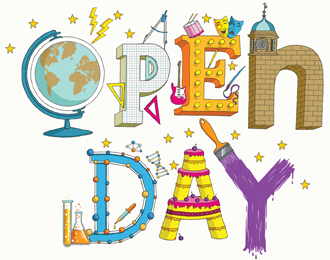 Scuola secondaria di primo grado plesso Don Primo Mazzolari  12 gennaio 2016  ore 14,30 – 16,30Scuola secondaria di primo grado plesso Prampolini 19 gennaio 2016  14,30 – 16,30INCONTRIAMOCI PER CONOSCERE INSIEME  LA SCUOLA DEI “GRANDI”Programma:Laboratori per gli alunni dalle 14,30 alle 16,30Per i genitori: visita della scuola, illustrazione dell’Offerta formativa della scuola, incontro con il Dirigente scolastico dalle ore 15,00